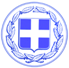                          Κως, 08 Σεπτέμβριου 2015Δ Ε Λ Τ Ι Ο     Τ Υ Π Ο ΥΟι κουκουλοφόροι και οι μειοψηφίες δεν θα επιβάλλουν τις απόψεις τους για το μεταναστευτικό στην Κω.Από το Γραφείο Τύπου του Δήμου Κω, εκδόθηκε η ακόλουθη ανακοίνωση:‘’ Ορισμένοι έχουν βάλει σκοπό της ζωής τους να κάνουν την Κω, Μυτιλήνη. Να φέρουν και να εγκλωβίσουν στο νησί όσο το δυνατόν περισσότερους πρόσφυγες και παράνομους μετανάστες.Ο στόχος τους είναι ο Δήμαρχος που αποτελεί εμπόδιο στα σχέδια τους.Έχουν φτάσει να δημιουργούν και να διακινούν παραπλανητικά και συκοφαντικά  βίντεο μέσα από το διαδίκτυο. Φυσικά ανώνυμα γιατί πρόκειται για θρασύδειλους και επικίνδυνους ανθρώπους αλλά και  για να αποφύγουν και τις συνέπειες.Οι κουκουλοφόροι και οι μειοψηφίες δεν θα επιβάλλουν την θέληση και τις απόψεις τους στην κοινωνία της Κω.Στη Μυτιλήνη με τα τρία κέντρα υποδοχής είδαμε όλοι τι συμβαίνει. Έχει μετατραπεί σε καθημερινό πεδίο μάχης με 20.000 παράνομους μετανάστες και πρόσφυγες.Στην Κω του τουρισμού, δεν πρόκειται να δημιουργηθούν τέτοιου είδους κέντρα, δεν θα συναινέσουν σε αυτό ούτε ο Δήμος ούτε η συντριπτική πλειοψηφία των πολιτών. Κάτω από προϋποθέσεις και μόνο ο Δήμος θα συναινέσει μόνο σε ένα χώρο 24ωρης παραμονής και άμεσης αναχώρησης τους για τον Πειραιά.Όσοι ονειρεύονται κέντρα τύπου Μυτιλήνης, να το ξεχάσουν και  όσοι δεν το έχουν πάρει απόφαση να το πάρουν.Και να μάθουν να σέβονται την πλειοψηφία.Κάνουμε μια μεγάλη προσπάθεια να αποσυμφορήσουμε το νησί, να μεταφερθεί στην ηπειρωτική χώρα το έργο και η διαδικασία της ταυτοποίησης αφού αποδεδειγμένα αυτό δεν μπορεί να γίνει στην Κω.Ο Δήμος Κω θέλει να απευθύνει μια σαφή προειδοποίηση:Δεν χρειαζόμαστε αυτόκλητους υπερασπιστές του νόμου, ούτε ανθρώπους που παίρνουν το νόμο στα χέρια τους και υποκαθιστούν την αστυνομία και τις αρχές.Δεν χρειαζόμαστε επίσης αυτόκλητους καθοδηγητές των παράνομων μεταναστών και προσφύγων που βρίσκονται στην Κω, για να υποδαυλίζουν εντάσεις και επεισόδια.Και ο νοών νοήτω.Η τάξη και η διαφύλαξη της εικόνας της Κω, ως ασφαλούς τουριστικού προορισμού, είναι υπόθεση όλων μας.